                                             Paper I GENERAL STUDYTime Allowed :3 hours                                              Maximum marks :200All questions are compulsory. All questions carry equal marks.Q1 Identify The Major Internal Security Threats Before India at Present.? वर्तमान में भारत के समक्ष प्रमुख आंतरिक सुरक्षा खतरों की पहचान करें। 100 WordsQ2 Write short notes on these ( इन पर स्ंक्षिप्त टिप्पणियाँ लिखिए)      (word limit  : 25 each)Collegium system. कॉलेजियम प्रणालीRepresentative democracy . प्रतिनिधि लोकतंत्रComptroller and auditor general of india. भारत के नियंत्रक और महालेखा परीक्षकElectoral bond . चुनावी बॉन्डQ3   Describe The Composition And Important Function Assigned To NITI Ayog .      नीति आयोग की संरचना एवं इसको दिए गये महत्वपूर्ण कार्यों का वर्णन कीजिए? 100 WQ4   What Are The Problems Of Indian Farmers?. What are the Measures taken By Government To resolve It?भारतीय किसानों की समस्या क्या है? इसे हल करने के लिए सरकार द्वारा उठाए गए उपाय क्या हैं? 100 WordsQ5 What are The important Recommendations Of 14th Finance Commission to Strengthen The Fiscal Position Of States . 100 Wordsराज्यों की वित्तीय स्थिति को मजबूत करने के लिए 14 वें वित्त आयोग की महत्वपूर्ण सिफारिशें क्या हैंQ6 What are the advantage of foreign direct investment. What are the changes made in FDI policy recently?(100 Words) 
प्रत्यक्ष  विदेशी निवेश का क्या लाभ है? हाल में एफडीआई नीति में किए गए परिवर्तन क्या हैं Q7 Write about the reasons responsible for non cooperation movement.  100wordsअसहयोग आंदोलन के लिए जिम्मेदार कारणों के बारे में लिखेंQ8  What do you know about the following . 25 Words आप निम्नलिखित के बारे में क्या जानते हैंSIKANDAR. सिकंदरIndus Valley Civilization. सिंधु घाटी सभ्यताAllauddin khiljee Market Reform. Peshwa Of Maratha Kingdom. मराठा राज्य के पेशवाQ9 Write about the Physiography of Himalayas in India . 100 Wordsभारत में हिमालय की भौतिक रचना के बारे में लिखें|Q10 Explain economic and scientific benefit of supercomputer. सुपर कंप्यूटर के आर्थिक और वैज्ञानिक लाभ को समझाइये? I (100 Words)Q11 Write about following in 25 words . निम्नलिखित के बारे में लिखेंHarmones and engymes  हार्मोन और एंजाइम3G and 4G .  BACTERIA AND VIRUS बाक्टेरिया और वायरसPRATYUSH. प्रत्युष?Q12 what do you mean by cyber crimes? Enumerate measures taken by government. 100 Words साइबर अपराधों से आपका  क्या मतलब है? सरकार द्वारा उठाए गए उपायों की चर्चा कीजिये?Q13 Comment On irrelevance Of Revenue police System In Uttarakhand 
उत्तराखंड में राजस्व पुलिस व्यवस्था की अपरिहार्यता पर टिप्पणी करें। (100 Words)Q14 what are significance of following items. 25 Wordsनिम्न का महत्व क्या हैNayabad bandobast. नयाबाद बंदोबस्त.  Soyam forest . सोयमफारेस्ट .Saur valley. सोर वैली.shauka. शौका.Q15     i) Write about deen dayal upadhyay krishi kalyan yojana            दीन दयाल उपाध्याय कृषि कल्याण योजना के बारे में लिखें (50 Words)            ii) write about Thokdari system in Uttarakhand.              उत्तराखंड में थोकदारी प्रणाली के बारे में लिखें. (50 Words)Q16  Describe four major popular dance form of uttarakhand. उत्तराखण्ड के चार प्रमुख लोकप्रिय नृत्य रूपों का वर्णन करें | 100 WordsQ17 Write about Achievements of these players. इन खिलाड़ियों की उपलब्धियों के बारे में लिखिए (25 words)Unmukt chandJaydev bishtANCHAL thakur Haridutt kapdiQ18 Give a brief account about .निम्न के बारें मे  संक्षिप्त विवरण दें (25 words)Nain singh rawatR S Tolia. M.S. DHONI  DR VIKRAM SINGH THAKURQ19   Briefly Describe The Biodiversity Of Uttarakhand . संक्षेप में उत्तराखंड की जैव विविधता का वर्णन करे \100 WordsQ20 In given graph gross state domestic product of Uttarakhand in last six year is given. Draw the conclusion from graph   and interpret it.पिछले छह वर्षों में उत्तराखंड के सकल राज्य घरेलू उत्पाद  ग्राफ़ दिया गया है। ग्राफ से निष्कर्ष निकालें और इसका व्याख्या करें |
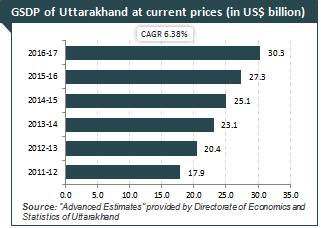 